On Magnolia Street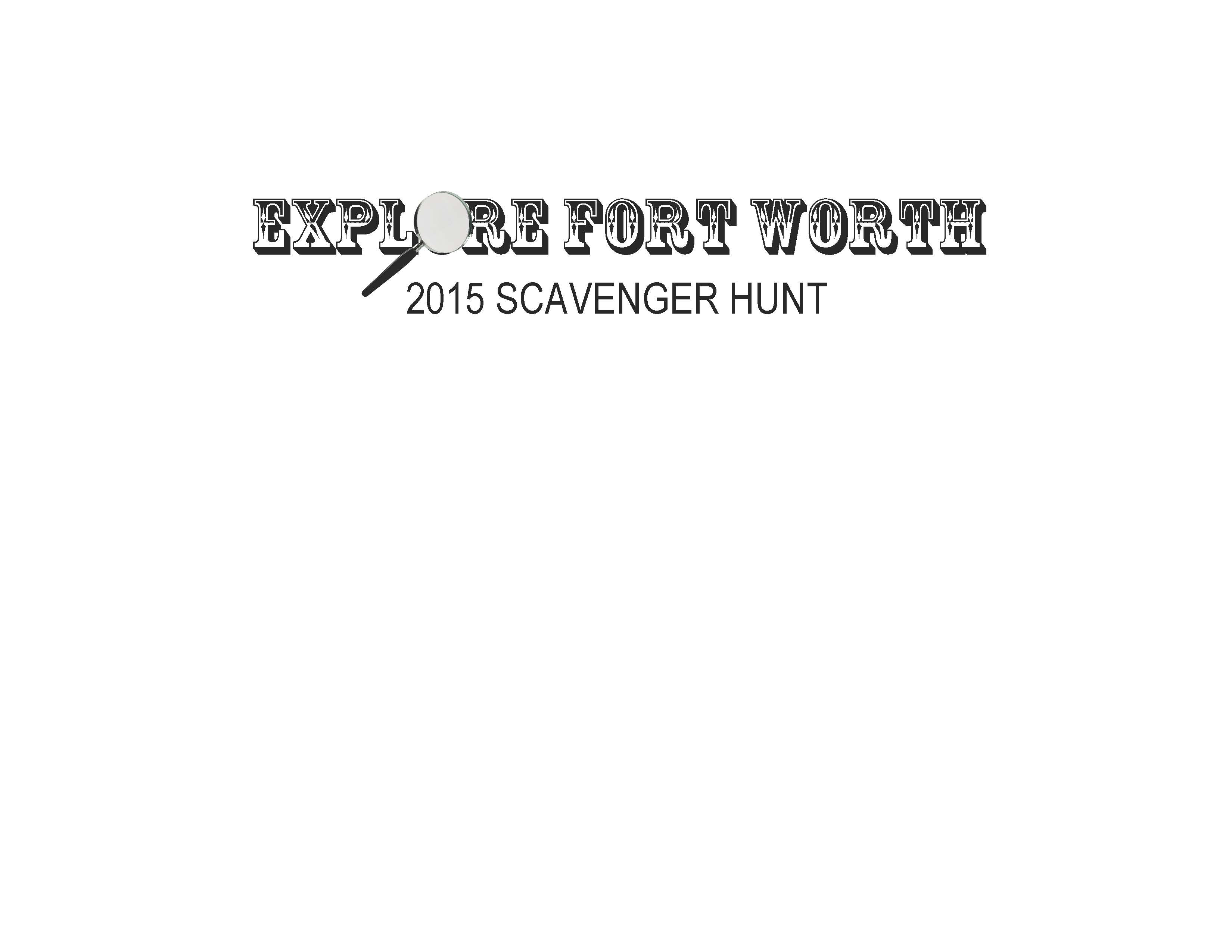 Sunday, April 12, 2015Team check-in between 1:30 p.m.- 3:30 p.m.Scavenger Hunt between 2:00 p.m. - 4:00 p.m.After party & Awards: 4:00 p.m. – 5:00 p.m.Benefiting Senior Citizen Services of Greater Tarrant CountyYES! We are excited to support this event at the following level:(See back of page for the benefits associated with each sponsor level.)Individual/Organization:________________________________________Contact name:_______________________________________________How you wish to be listed on printed material:_______________________Address:____________________________________________________City:_________________________	State:	________  	Zip:___________Phone:_______________________	Fax:__________________________Email:___________________________________________________________Full Payment enclosed_______Please invoice me_____I would like to pay for my sponsorship in installments – first installment enclosedTo be included on printed materials, the deadline for sponsorship agreement is March 1, 2015.  Please make checks payable to Senior Citizen Services of Greater Tarrant County, Inc.Mail form to 1400 Circle Drive, Suite 300 – Fort Worth, TX  76119Email form to apollak@scstc.org or fax form to Alyson Pollak at 817-413-4908SPONSORSHIP LEVEL BENEFITSPresenting Sponsor	$5000 or in-kind equivalentTable at after party to showcase your businessRecognition in printed, online, and verbal announcementsRecognition in press releases, signage, invitations, and SCS publicationsRecognition at the after party from the stageCompany logo on event web siteCompany logo on event giveawaysTeam registration for up to 20 people (five teams)Party Host	$2500 or in-kind equivalentTable at after party to showcase your businessRecognition in printed, online, and verbal announcementsRecognition in press releases, signage, invitations, and SCS publicationsRecognition at the after party from the stageCompany logo on event web site Team registration for 8 people (two teams)Clue Sponsor	$1000NOTE:  Only ten clue sponsorships are available!Table at after party to showcase your businessRecognition in printed, online, and verbal announcementsRecognition in press releases, signage, invitations, and SCS publicationsRecognition at the after party from the stageCompany logo on event web site Team registration for 8 people (two teams)Option to assist with identifying your destination and writing the clueSelect one judge for the judging committee at eventExplorer Sponsor	$500Recognition in printed and online publicationsRecognition in press releases, signage, invitations, and SCS publicationsRecognition at the after party from the stageCompany logo on event web site Team registration for 4 people (one team)Scavenger Hunt Team Sponsor	$100Registration for one team of 4One additional Party PassRecognition in online and some printed materials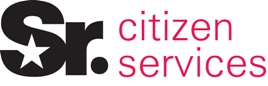 ☐Presenting Sponsor$5000☐Party Host$2500☐Clue Sponsor$1000☐Explorer Sponsor$500☐Scavenger Hunt Team Sponsor$100